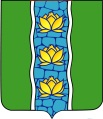 АДМИНИСТРАЦИЯ КУВШИНОВСКОГО РАЙОНАРАСПОРЯЖЕНИЕОб утвержденииперечня мер для защиты от жары      В связи с неблагоприятными погодными явлениями, установившимися на территории Кувшиновского района, и в связи с превышением допустимой температурой воздуха на рабочих местах установленной СанПин 2.2.4.548 - 96 установить продолжительность рабочего времени:С 07.07.2021 по 07.07.2021 года установить продолжительность рабочего времени с 8:00 часов до 16:00 часов, перерыв на обед с 12:00 часов до 13:00 часов.С 08.07.2021 по 09.07.2021 года установить продолжительность рабочего времени с 8:00 часов до 15:00 часов, перерыв на обед с 12:00 часов до 13:00 часов.Главному специалисту отдела организационно-контрольной работы В.С. Константиновой ознакомить работников с данным Распоряжением под роспись.4. Контроль за исполнением настоящего Распоряжения оставляю за собой. Глава Кувшиновского района                                                         А.С. Никифорова07.07.2021 г.№221-лсг. Кувшиново